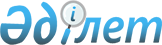 Об утверждении Плана по управлению пастбищами и их использованию по Кегенскому району на 2023-2024 годыРешение Кегенского районного маслихата Алматинской области от 26 декабря 2022 года № 45-151
      В соответствии с подпунктом 1) статьи 8 Закона Республики Казахстан "О пастбищах", Кегенский районный маслихат РЕШИЛ:
      1. Утвердить План по управлению пастбищами и их использованию по Кегенскому району на 2023-2024 годы согласно приложению к настоящему решению.
      2. Контроль над исполнением настоящего решения возложить на постоянную комиссию Кегенского районного маслихата "По промышленности, строительству, транспорту, связи, коммуникациям, энергетике, жилищно-коммунальному хозяйству, сельскому хозяйству и регулированию земельных отношений, охране окружающей среды, эффективному использованию природных ресурсов". Схема (карта) расположения пастбищ на территории Кегенского района в разрезе категорий земель, собственников земельных участков и землепользователей на основании правоустанавливающих документов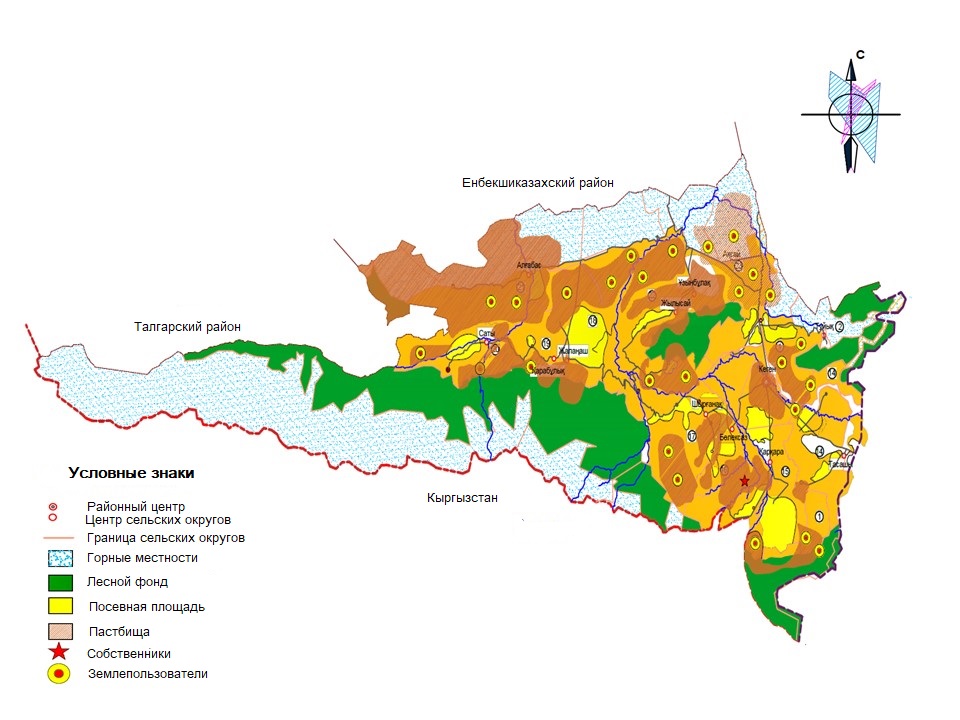  Приемлемые схемы пастбищеоборотов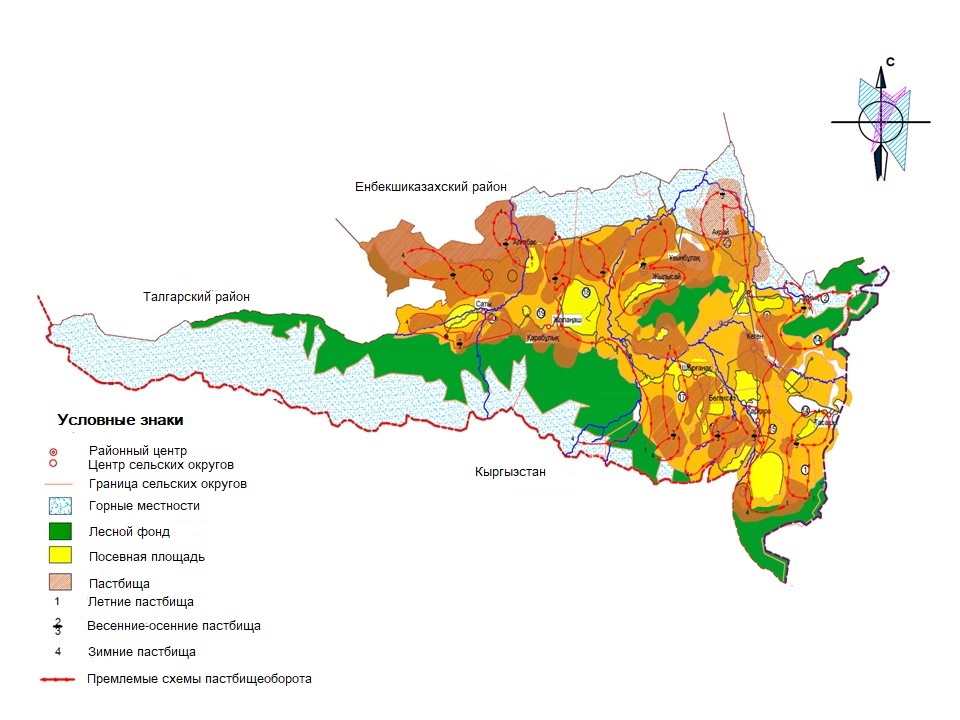  Карта с обозначением внешних и внутренних границ и площадей пастбищ, в том числе сезонных, объектов пастбищной инфраструктуры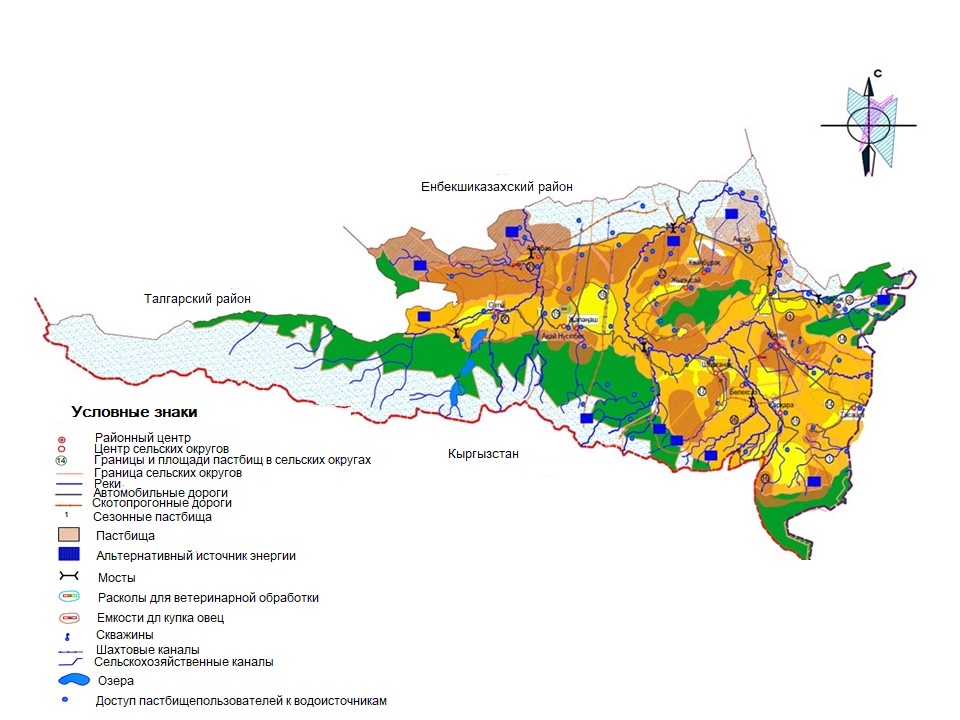  Схема доступа пастбищепользователей к водоисточникам (озерам, рекам, прудам, копаням, оросительным или обводнительным каналам, трубчатым или шахтным колодцам) составленную согласно норме потребления воды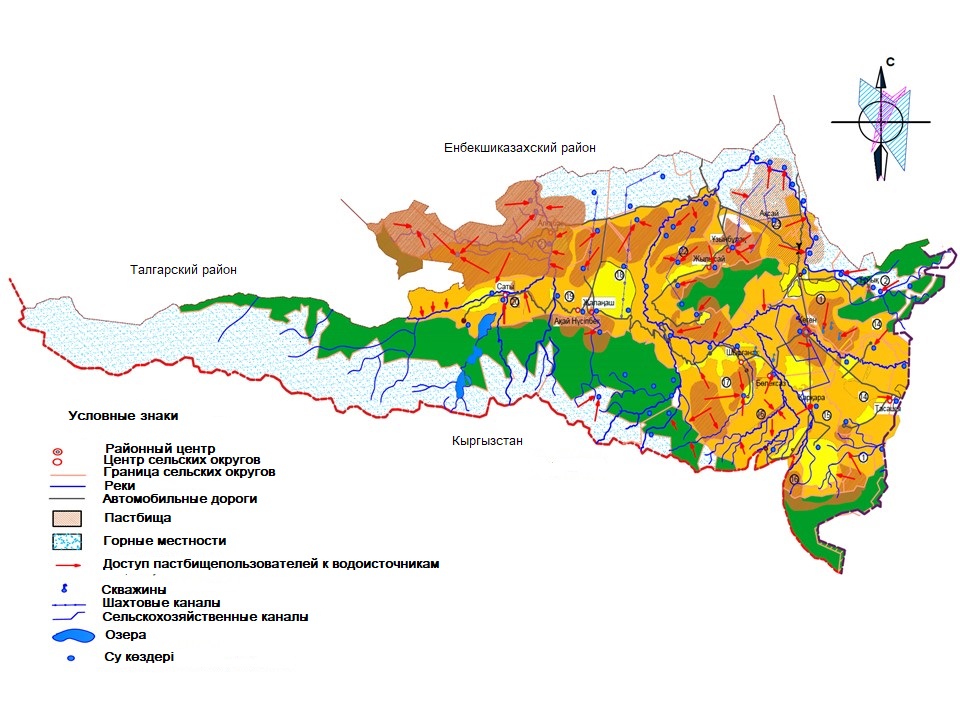  Схема перераспределения пастбищ для размещения поголовья сельскохозяйственных животных физических и (или) юридических лиц, у которых отсутствуют пастбища, и перемещения его на предоставляемые пастбища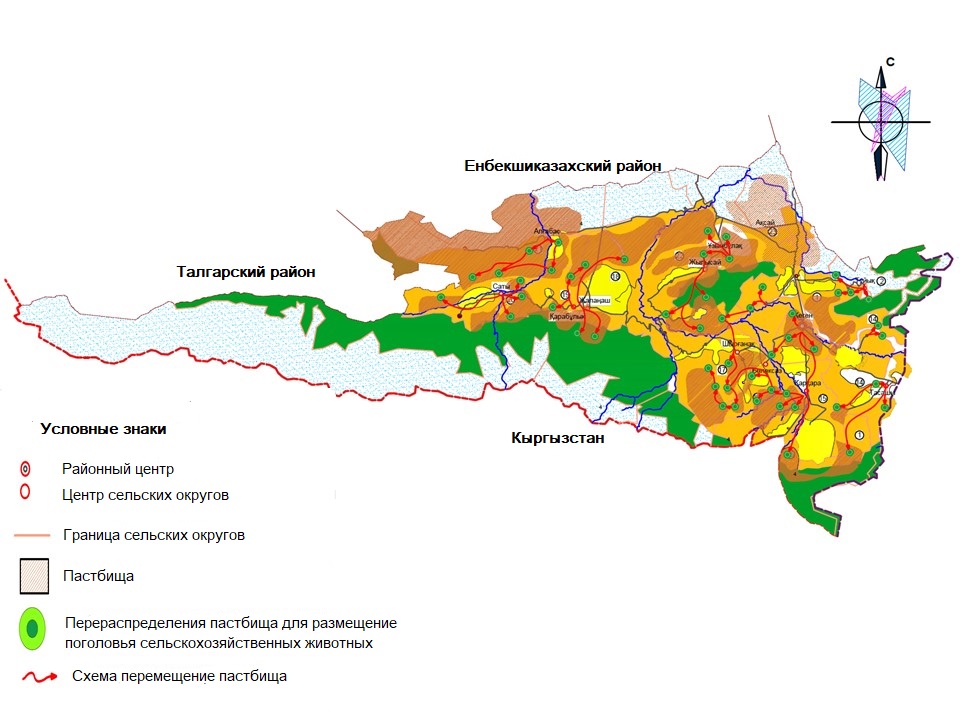  Схема размещения поголовья сельскохозяйственных животных на отгонных пастбищах физических и (или) юридических лиц, не обеспеченных пастбищами, расположенными при селе, сельском округе "Об утверждении Плана по управлению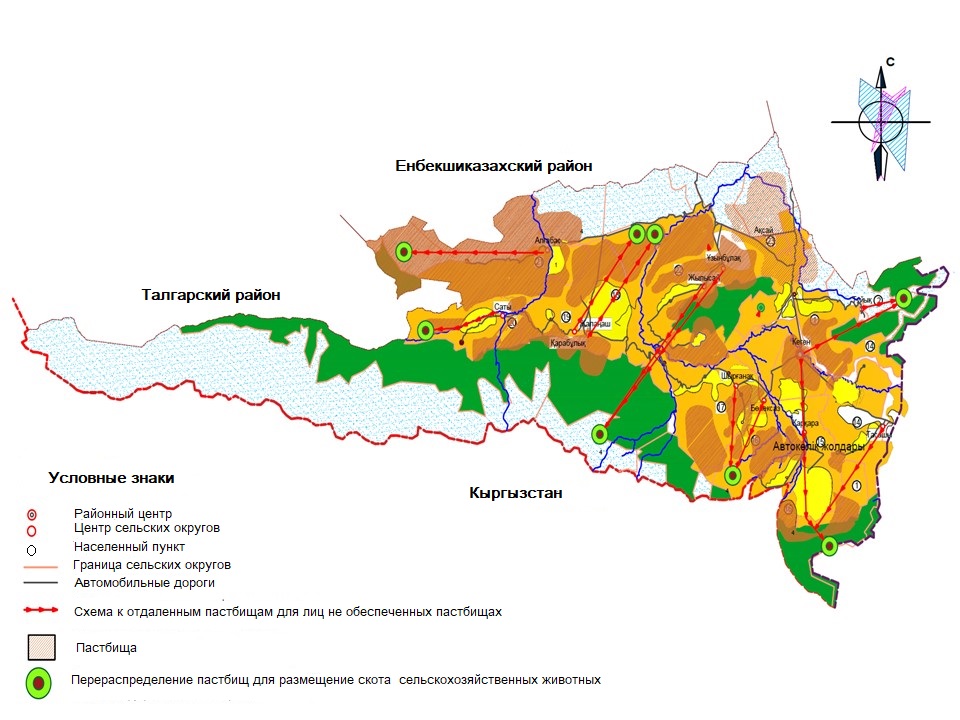  Календарный график по использованию пастбищ, устанавливающий сезонные маршруты выпаса и передвижения сельскохозяйственных животных
       УПРАВЛЕНИЕ И ИСПОЛЬЗОВАНИЕ ПАСТБИЩ НА 2023-2024 ГОДЫ ПЛАН ДЛЯ Алматинская область Райымбекский район (Постановление Правительства Республики Казахстан от 2017 года" О пастбищах") Закона от 20 февраля г. №47
      1. Общие данные, характеристика Кегенского района
      Кегенский район расположен на юго-востоке Алматинской области. Расположен в межгорной долине у подножия Илийского, Кунгейского, Терскейского Алатау. На территории района имеются перевалы Аманжол, Кокжайлау, Саты, Каракия, Кызыл-Тере, Сартасу (перевал Чокан). Ручей, начинающийся с горы, представляет собой реки Каркара, Кеген, Талды, облепиха, Ирсу, Кенсу, средняя Мерке, Шет Мерке (из которых образована река Чарын), Карабулак, Шелек, Кайынды, Жинишке. Озера-Каинды, Каракии, Кольсай. Из полезных ископаемых встречаются свинец, цинк, уголь и строительный камень, песок, глина. Территория Кегенского района по категории земель представлена в таблице №1.
      Климат умеренный, континентальный. Средняя температура января 13,7 градуса, июля 14,8 градуса. Среднегодовое количество осадков 300-400 мм.Район состоит из 12 сельских округов.
      Численность населения Кегенского района составляет 32 415 человек, в разрезе сел и сельских округов представлена в таблице № 3.
      Основной вид деятельности сельскохозяйственных предприятий — развитие животноводства и растениеводства и осуществление производства продукции. В районе зарегистрировано 1557 крестьянских хозяйств. Из них 1090 крестьянских хозяйств занимаются животноводством, 467-растениеводством. В селекционном развитии племенного дела принимают участие 187 крестьянских хозяйств.
      2. Учет поголовья, условия учет поголовья
      Для удобства проведения различных подсчетов, касающихся выпаса скота, применяется условная единица для сравнения или суммирования животных различных видов скота.
      Условная голова сельскохозяйственных животных – это единица, используемая для сравнения количества различного вида и категорий животных. Эквивалентность определяется на основе потребности животных в кормах.
      Коэффициент пересчета условного поголовья представлен в таблице № 4
      Данные о численности сельскохозяйственных животных в разрезе сел и сельских округов, владельцев представлены в таблице № 5.
      3. Геоботаника
      Обследование территории Кегенского района в соответствии со схемой" природно-сельскохозяйственное районирование земельного фонда Казахстана " расположено в горной зоне Средней Азии, в Западно-Тянь-Шанском и Северо-Тянь-Шанском округах. Почвенный покров района неоднороден, что обусловлено различием в геоморфологической структуре и высотной поясности гор.
      Связано с понижением температуры почвенно-климатического пояса и увеличением атмосферных осадков, снижением давления, а также повышенной ультрафиолетовой радиацией.
      В соответствии с "системным перечнем и основными диагностическими показателями горных и предгорных регионов Казахстана" на землях Кегенского района выявлены следующие типы почв.
      - Субальпийские дерново-глинистые;
      - Субальпийская степь-глинистая;
      - Темно-коричневый;
      - Луговая темно-желтая;
      - Луговое болото темно-желтое;
      - Луговая светло-коричневая;
      - Сорт солоноватый;
      - Серо-бурый сорт.
      По материалам полевых исследований в Кегенском районе насчитывается более 154 видов растений. Произрастает 99 видов многолетних растений, злаковых – 33 вида, бобовых–12 видов, кустарниковых трав–6 видов.
      В связи с тем, что на территории Кегенского района наблюдается разнообразие природных условий, кроме Степной, в долине рек Каркара, Кеген, Талды, облепиха, Ирсу, Кенсу, средний Мерке, Шетский Мерке и др. распространены группы луговых растений.
      Пастбища столкнулись с нерегулярным выпасом и из-за частого выпаса видоизменяется растительный покров вышеназванных хлебных угодий. Как наиболее приспособленные к выпасу полевые культуры выходят из травянистого состава, в растительном покрове произрастают сорные травы и полынь. Из культур наиболее устойчива к выпасу бетеге: она хорошо растет после вытаптывания скота. Из-за нерационального выпаса снижается продуктивность пастбищ. Сезон использования сокращается. Для сохранения качественного состава сена, состоящего из различных видов культур, необходимо использовать зерновые угодья в системе пастбищеоборота при нормальной нагрузке скота. Необходимо наладить выпас на таких пастбищах, внедрить систему откачки.
      В результате геоботанического исследования установлено, что пастбищные угодья используются нерационально, отдельные пастбища уничтожаются на уровне отклонений. Пастбища вблизи населенных пунктов, пастбища вокруг мест водопоя скота приведены в полную негодность и не могут быть использованы на выпас. При использовании пастбищ допускается выпас скота на незасушенной почве, в результате чего образуются бугры. Большая часть пастбищ из-за нерегулярного обильного выпаса заросла слабо выветривающимися травами полыни и сена с твердыми стеблями, в результате чего резко снизилась их зернофуражность, снизилась урожайность сухой выветривающейся растительной массы с полей единиц на пастбищах. Сокращается сезон использования пастбищ. Оптимальный срок использования естественных пастбищ в степной зоне в Кегенском районе-весенний, летний, осенний период. С весны скот поедает злаки и раннецветущую траву, затем после выпаса зерна снова прорастают, дают ему подзатыльник и перезимовывают его.
      Рациональное использование пастбищ и сенокосов особенно важно при правильном использовании пастбищных угодий сильно возрастает их продуктивность.
      4. Корма для животных
      Кормопроизводство-ведущая многопрофильная и связующая отрасль сельского хозяйства, во многом определяющая состояние животноводства и оказывающая важное влияние на решение ключевых проблем растениеводства, дальнейшего развития растениеводства, рационального природопользования, повышения устойчивости агросистем и агроландшафтов к влиянию погодных и негативных процессов, сохранения значимых сельскохозяйственных угодий и повышения продуктивности почв, улучшения экологического состояния территории района и охраны окружающей среды.
      На территории Кегенского района основным кормом для животных является пастбищный, зерновой, природный и сев сенокосов. На одну голову крупного рогатого скота приходится 2,5 гектара пастбищ, что при средней урожайности зеленой массы составляет 2 т / га., они обеспечивают животных пастбищным зерном.
      Данные о средней урожайности зерновых культур на территории Кегенского района представлены в таблице № 6.
      Основные проблемы отрасли кормопроизводства:
      - Дефицит орошаемых земель;
      - Устаревание сельскохозяйственной техники;
      - Снижение урожая натуральных и многолетних трав;
      - Выпас сенокосных или пахотных угодий по причине неиспользования сезонных пастбищ хозяйствами и оставления скота без присмотра;
      - Неиспользование землепользователями земельных участков не по назначению;
      5. Пастбищный оборот
      В целях улучшения продуктивности пастбищ и состава трав организуется пастбищеоборот. Пастбищеоборот-система использования и ухода за пастбищами, направленная на повышение продуктивности пастбищ способом выпаса, отдыха и дежурства сенокоса по годам на приусадебном участке совместно с другими мероприятиями по обновлению и улучшению травы.
      Важную роль в повышении продуктивности пастбищ играет правильная организация их территории, заключающаяся в размещении стадных и стадных участков, летних лагерей, водных комплексов и скотопрогонных трасс.
      На естественных пастбищах предусматривается организация четырехполосного пастбищного оборота со следующими сроками, указанными в таблице № 7.
      Данные о численности стада, Отар по видам и возрастно-половым группам сельскохозяйственных животных в разрезе сельского округа представлены в таблице №8.
      6. Водопой, график водопоя
       Водопойные пункты размещают с учетом видов и групп выпасного поголовья животных, сезонности их использования участков, рельефа местности. При размещении вод источников необходимо учитывать удобные подходы к водопою и соблюдать санитарно-профилактические правила. В этих целях нельзя допускать размещение вод источников на заболоченных, затапливаемых и загрязненных участках, а также проектировать к обслуживанию из одного водопойного пункта не более 250 голов крупного рогатого скота или 2000 овец. Лучше всего, если животные имеют свободный доступ к воде и пьют в любое время.
       Лучшими источниками пастбищного водоснабжения являются реки, озера и пруды с проточной водой. Расчет потребности в воде по видам скота и сезонам года производится по нормам водопотребления, установленным для определенной породы животных.
       Среднесуточная норма потребления воды по видам сельскохозяйственных животных утверждена Приказом Заместителя Премьер-Министра Республики Казахстан - Министра сельского хозяйства Республики Казахстан от 24 апреля 2017 года №173 "Об утверждении Правил рационального использования пастбищ" (зарегистрировано в реестре государственной регистрации нормативных правовых актов № 15090):
       1) для крупного рогатого скота и лошадей 45-60 литров;
       2) для молодняка в возрасте 1-2 года 25-35 литров;
       3) для молодняка младше одного года 10-15 литров;
       4) для овец и коз 3-5 литров;
       5) для ягнят 1-2 литра.
       Допустимое расстояние от пастбища до водопоя для коров – 1,5 киллометров (далее - км), для телят 1 км, для молодняка крупного рогатого скота – 2,5 км, для овец и коз – 3 км, для лошадей и верблюдов до 4,6 км.
       Пастбищные земли Кегенского района полностью обеспечены водой. Имеются озера, родники, пруды и другие. Исторически сложилось, что все пастбища обеспечены реками, озерами и прудами с проточной водой, источниками водопоя.
       Устройство прогонов. Прогоны должны быть достаточной ширины, чтобы скот не теснился и не скучивался. Ширина прогонов на 100 голов для крупного рогатого скота 20-25 метров (далее - м), молодняка до одного года 10-15 м, табуна лошадей 15-20 м, для отары овец голов 30-35 м.
       Скотопрогоны предусматриваются для предупреждения вытаптывания травостоя естественных трав и посевов сельскохозяйственных культур. На пастбищных угодьях скотопрогоны, как правило, должны совмещаться с границами гуртовых (отарных) участков, полями пастбищеоборотов. 
      7. Размещение скотопрогонов
       Для перегона скота к местам выпаса, источникам водопоя, лагерям, фермам, из загона в загон проектируют скотопрогоны. Скотопрогоны размещают с расчетом обслуживания ими наибольшей площади и создания удобной и кратчайшей связи пастбищ с местами стоянки и водопоя скота.
       Предпочтительны прямолинейные скотопрогоны, без лишних изгибов и поворотов, с тупыми углами поворотов. Скотопрогоны необходимо размещать таким образом, чтобы они по возможности не пересекали рек, ручьев, канав, не проходили по заболоченным местам, по бровкам балок и крутых оврагов, без устройства через них переправ, а также по тальвегам балок. 
       Ширина скотопрогонов зависит от вида животных, размера гуртов и отар, а также механического состава почв, степени сбитости травостоя и эрозионных процессов. Не следует совмещать скотопрогоны с дорожной сетью, а особенно с районными и областными дорогами.
       При необходимости проектом предусматривается профилирование скотопрогонов и залужение их наиболее устойчивыми к вытаптыванию травосмесями. Скотопрогоны должны проектироваться на расстоянии не ближе 2-3 км от животноводческих изоляторов, скотомогильников, населенных пунктов, 1,0-1,5 км от проезжих дорог и 0,5-1,0 км от многолетних насаждений. В силу природных инстинктов животные предпочитают двигаться при пастьбе в утренние часы на восход, а вечерние часы на закат солнца.
      8. Ветеринарные объекты
       Устройство летних лагерей намечают в крупных сельскохозяйственных предприятиях при большой удаленности пастбищных участков от ферм на расстояния, превышающие допустимые перегоны животных. 
       При этом скот ежедневно не перегоняют на фермы, а содержат в летних лагерях весь пастбищный период. Летний лагерь — это сезонный производственный центр. Он служит местом отдыха животных, доения, подкормки и проведения других производственных процессов. В лагерях в зависимости от их назначения и вида животных сооружают навесы, постройки для жилья, хранения продуктов и кормов, для искусственного осеменения животных. 
       При выборе места под летний лагерь учитывают: 
       1) необходимость размещения его в центре кормового массива, чтобы перегоны скота на пастбища и обратно и затраты на транспортировку зеленой массы с прилагерного севооборота были минимальными; 
       2) месторасположение, которое должно быть удобным для организации водопоя скота, по возможности находиться вблизи водоема (озера, пруда), но на расстоянии, обусловленном природоохранными нормами; 
       3) месторасположение площадки, отводимой под лагерь, которую выбирают на возвышенных и сухих местах, благополучных в санитарно-гигиеническом отношении с небольшим уклоном (до 2°градусов) для стока атмосферных вод, с глубоким залеганием грунтовых вод, пригодными для строительства производственных построек; 
       4) защищенность месторасположения лагеря от холодных ветров массивами прилегающего леса или кустарника для отдыха животных во время жары или ветров, но в то же время оно должно быть хорошо продуваемым; 
       5) хорошую транспортную связь лагеря с хозяйственным центром, особенно если в нем содержат дойных коров, но находиться он должен в стороне от магистральных дорог, источников распространения инфекционных заболеваний.
      Данные о ветеринарно-санитарных объектах на территории Кегенского района представлены в таблице № 9.
      9. Заключение
      Согласно статьи 15 Закона Республики Казахстан от 20 февраля 2017 года "О пастбищах", пастбища расположенные в пределах территории поселков и сельских населенных пунктов, находящиеся в государственной собственности, предоставляются для удовлетворения нужд местного населения по содержанию маточного (дойного) поголовья и других сельскохозяйственных животных. Выпас на этих пастбищах других сельскохозяйственных животных допускается только при соблюдении предельно допустимых норм нагрузки на общую площадь пастбищ. Рациональное использование пастбищ сводится к тому, чтобы создать условия для получения высокой продуктивности пастбищ, сохранить ценный состав травостоя в течение длительного времени, обеспечить пастбищными кормами наибольшее количество животных и получить высокий выход животноводческой продукции. При таком важном значении пастбищного содержания скота вопросы рационального содержания пастбищ в высшей степени актуальны, тем более что продуктивность пастбищных угодий при правильном использовании их сильно возрастает. Так применение одной только загонной системы пастьбы дает возможность содержать скот на одной и той же площади на 20-30% больше, а при проведении всей системы рационального использования пастбищ (правильного стравливания травостоя, текущего ухода, введения пастбище оборота, применение загонной системы пастьбы) продуктивность естественных пастбищных угодий увеличивается в 2-3 раза.
      Пастбища — земельные участки в составе земель сельскохозяйственного назначения, а также земельные участки в составе других категорий земель, предоставляемые и используемые для круглогодичного или сезонного выпаса сельскохозяйственных животных.
      Для рациональго использования кормовых угодий необходимо:
      1) освоение и соблюдение пастбищеоборота, прекращение выпаса скота на сильно сбитых пастбищах до полного восстановления травостоя.
      2) запрещается сжигание старики и соломы на пастбищах и пашне, так как это наносит ущерб флоре и фауне.
      3) запрещается уничтожение кустарников, выполняющих охранную роль, сохраняющих земли от размыва.
      4) осуществлять сенокошение в целях заготовки кормов в случаях, когда продуктивность пастбищ превышает потребность в кормах выпасаемых сельскохозяйственных животных при соблюдении предельно допустимых норм нагрузки на общую площадь пастбищ.
      5) рационально использовать пастбища по их целевому назначению в 
      Одобрен проект закона" О внесении изменений и дополнений в некоторые законодательные акты Республики Казахстан по вопросам регулирования земельных отношений", в котором нормы по обеспечению населения пастбищами предусматриваются с определением их необходимости. Вместе с тем, в связи с тем, что на сегодняшний день большая часть пастбищ вокруг населенных пунктов находится в собственности и землепользовании физических лиц, акимом будет предоставлена возможность их изъятия на государственные нужды путем отнесения пастбищных угодий к нуждам населения. Наряду с усилением ответственности землепользователей законопроект предусматривает усиление государственного контроля за использованием земель, включая пастбища.
      Согласно графику, на территории Кегенского района наблюдается охват пастбищ.
      Утверждены приказом министра сельского хозяйства Республики Казахстан от 14 апреля 2015 года № 3-3/332 "Об утверждении предельно допустимых норм нагрузки на общую площадь пастбищ".
      В районе по нагрузке пастбищ необходимо 72171 га. Так как в районном земельном фонде имеется 206140 га благоустроенных земель, а в лесном хозяйстве 39597 га благоустроенных земель. Всего имеется 254737 га пастбищных угодий.
      В соответствии с пунктом 2 статьи 9 Закона Республики Казахстан от 20 февраля 2017 года" О пастбищах", акимы сельских округов:
      1) разработка совместно с акимами города районного значения, поселка, села, сельского округа и органами местного самоуправления, внесение на утверждение местному представительному органу района, города областного значения Плана по управлению пастбищами и их использованию; 
      2) обеспечение реализации Плана по управлению пастбищами и их использованию и представление ежегодного отчета об итогах его реализации местному представительному органу района, города областного значения;
      3) разработка и утверждение схемы пастбищеоборотов на основании геоботанического обследования пастбищ;
      4) осуществление разъяснительной работы среди пастбищепользователей о проведении мероприятий по рациональному использованию пастбищ;
      5) осуществление в интересах местного государственного управления иных полномочий, возлагаемых на него законодательством Республики Казахстан.
      2. Акимы города районного значения, поселка, села, сельского округа:
      1) обеспечивают реализацию Плана по управлению пастбищами и их использованию и представляют ежегодный отчет об итогах его реализации органу местного самоуправления (сходу местного сообщества);
      2) осуществляют разъяснительную работу среди пастбищепользователей о проведении мероприятий по рациональному использованию пастбищ;
      3) обеспечивают совместно с органами местного самоуправления соблюдение предельно допустимых норм нагрузки на общую площадь пастбищ;
      4) размещают на своих интернет-ресурсах План по управлению пастбищами и их использованию;
      5) публикуют в средствах массовой информации, распространяемых на соответствующих территориях, ежегодные отчеты об итогах реализации Плана по управлению пастбищами и их использованию;
      6) информируют местный исполнительный орган области о сбитых и деградированных пастбищах;
      7) решают иные вопросы, отнесенные законодательством Республики Казахстан к их ведению.
      В целях обеспечения потребности в пастбищных угодьях дворовых животных населения Кегенского района провести работы в соответствии с постановлением акима района от 06 мая 2021 года № 132 "о резервировании свободных пастбищных угодий, в том числе земель запаса сроком на 49 (сорок девять) лет".
      Государственному учреждению "отдел земельных отношений" Кегенского района в соответствии со статьями 93-94 "Земельный кодекс Республики Казахстан" от 20 июня 2003 года № 442, выполнить работы по использованию земельного участка в собственных целях.
      Провести работу по правилам содержания и выпаса сельскохозяйственных животных в Кегенском районе.
      Проведение работ по содержанию сельскохозяйственных животных на расстоянии от специально оборудованных крытых мест и индивидуальных жилых домов, стадионов, предприятий общественного питания, торговли, пищевой промышленности, многоэтажных домов, мест массового отдыха, естественных и искусственных водоемов, артезианских колодцев в соответствии с действующими нормами;
      Обязанности акимов сельских округов:
      1) определение территории пастбищ в населенных пунктах;
      2) Организация работы по выпасу сельскохозяйственных животных в населенных пунктах 
      3) определение места временного содержания и стоянки безнадзорных сельскохозяйственных животных;
      Владельцам сельскохозяйственных животных не разрешается:
      1) Выпас или оставление без присмотра сельскохозяйственных животных в жилой зоне сельских округов, на улицах, дачах и в других общественных местах;
      2) Не допускается выпас сельскохозяйственных животных в местах их отдыха вблизи других природных и искусственных водоемов
      3) Загрязнение окружающей среды;
      4) Выбрасывать или закапывать в землю трупы сельскохозяйственных животных;
      5) Нарушение безопасности дорожного движения
      6) Выпас сельскохозяйственных животных на пашнях, сенокосных угодьях:
      Права владельцев сельскохозяйственных животных
      1) В случае причинения материального ущерба потерпевший вправе обратиться в суд за его возмещением.
      2) Любое сельскохозяйственное животное является собственностью владельцев и охраняется законом, поскольку является формой собственности.
      Обязанности владельцев сельскохозяйственных животных
      1) бережное отношение к сельскохозяйственным животным, содержание в соответствии с биологическими особенностями, своевременное оказание ветеринарной помощи в случае заболевания;
      2) по требованию уполномоченного органа в области ветеринарии создать условия для своевременного вывоза или вызова ветеринарных специалистов для диагностики, исследования, лечения, осмотра сельскохозяйственных животных;
      3) обеспечение получения паспортов и идентификации всех животных;
      4) содержание мест их проживания и выпаса в надлежащем санитарном состоянии, регулярная дезинфекция. Содержание в чистоте от остатков кормов и мусора;
      5) не оставлять без присмотра сельскохозяйственных животных, причинять вред зеленым насаждениям;
      6) принятие необходимых мер для обеспечения безопасности людей и сельскохозяйственных животных;
      7) при приобретении, утрате или гибели сельскохозяйственных животных своевременно информировать об этом уполномоченный орган в области ветеринарии;
      8) в случае повреждения сельскохозяйственных животных человеком или другим животным сообщить в ближайшие медицинские учреждения, ветеринарным специалистам;
      9) своевременно информировать акиматы сельских округов и ветеринарного специалиста для вывоза и уничтожения трупов животных.
      Обязательные условия содержания сельскохозяйственных животных:
      1) по требованию уполномоченного органа в области ветеринарии ежегодно проводить вакцинацию против особо опасных инфекционных заболеваний и проводить плановые профилактические мероприятия против паразитарных заболеваний.
      2) проведение своевременной идентификации, оформление ветеринарного паспорта;
      3) в двухмесячный срок новорожденные и приобретенные сельскохозяйственные животные подлежат рассмотрению и регистрации в уполномоченном органе в области ветеринарии;
      4) соблюдение санитарно-гигиенических, ветеринарно-санитарных правил и норм;
      Держатель безнадзорных сельскохозяйственных животных и других домашних или прирученных животных обязан возвратить их собственнику, а если его место жительства неизвестны, в течение 3 дней с момента задержания сообщить об отловленных животных в орган внутренних дел или аппарат акима, который примет меры к розыску владельцев. В период поиска хозяина животные содержатся во временных местах, определенных распоряжением акима. Организация перевозки безнадзорных животных в места временного содержания возлагается на аппарат акима сельского округа Кегенского района, ветеринарных специалистов и держателя.
      Владелец безнадзорных сельскохозяйственных животных обязан давать животным сено, воду.
      Содержание безнадзорных сельскохозяйственных животных в временно установленных местах и их возврат владельцам рассматриваются в соответствии со статьей 246 Гражданского кодекса Республики Казахстан "безнадзорные животные", владельцам безнадзорных сельскохозяйственных животных в соответствии со статьей 408 Закона Республики Казахстан от 5 июля 2014 года № 235-V "Об административных правонарушениях" и в соответствии с другим законодательством Республики Казахстан.
      Контроль за выполнением плана по управлению и использованию пастбищ и правил содержания и выпаса сельскохозяйственных животных
      Государственное учреждение "Отдел сельского хозяйства и земельных отношений" " Кегенского района, Государственное учреждение" Кегенская районная территориальная инспекция Государственной инспекции в агропромышленном комплексе Министерства сельского хозяйства Республики Казахстан, акимы сельских округов, государственное коммунальное предприятие на праве хозяйственного ведения "ветеринарная станция Кегенского района".
      Руководитель государственного учреждения "Отдел сельского хозяйства и земельных отношений" Ж. Омирзаков 
      Директор государственного коммунального предприятия на праве хозяйственного ведения" ветеринарная станция Кегенского района с ветеринарными пунктами "государственного учреждения" Управление ветеринарии Алматинской области К. Токенов 
					© 2012. РГП на ПХВ «Институт законодательства и правовой информации Республики Казахстан» Министерства юстиции Республики Казахстан
				
      Секретарь районного маслихата 

Т. Алимбай
Приложение 1 к решению Кегенского районного малихата от "26" декабря 2022 года № 45-151 "Об утверждении Плана по управлению пастбищами и их использованию по Кегенскому району на 2023-2024 годы"Приложение 2 к решению Кегенского районного малихата от "26" декабря 2022 года № 45-151 "Об утверждении Плана по управлению пастбищами и их использованию по Кегенскому району на 2023-2024 годы"Приложение 3 к решению Кегенского районного малихата от "26" декабря 2022 года № 45-151 "Об утверждении Плана по управлению пастбищами и их использованию по Кегенскому району на 2023-2024 годы"Приложение 4 к решению Кегенского районного малихата от "26" декабря 2022 года № 45-151 "Об утверждении Плана по управлению пастбищами и их использованию по Кегенскому району на 2023-2024 годы"Приложение 5 к решению Кегенского районного малихата от "26" декабря 2022 года № 45-151 "Об утверждении Плана по управлению пастбищами и их использованию по Кегенскому району на 2023-2024 годы"Приложение 6 к решению Кегенского районного малихата от "26" декабря 2022 года № 45-151 "Об утверждении Плана по управлению пастбищами и их использованию по Кегенскому району на 2023-2024 годы"Приложение 7 к решению Кегенского районного маслихата от "26" декабря 2022 года № 45-151 "Об утверждении Плана по управлению пастбищами и их использованию по Кегенскому району на 2023-2024 годы"
 Годы 
Сроки перегона скота на пастбища и возврата скота из пастбищ
Сроки перегона скота на пастбища и возврата скота из пастбищ
Сроки перегона скота на пастбища и возврата скота из пастбищ
Сроки перегона скота на пастбища и возврата скота из пастбищ
 Годы 
Весна
Лето
Осень
Зима
2023
І-декада марта ІІ-декада мая
ІІ-декада мая ІІ-декада октября
ІІ-декада октября ІІІ-декада ноября
ІІІ-декада ноября І-декада марта
2024
ІІ-декада марта ІІ-декада мая
ІІ-декада мая ІІ-декада октября
ІІ-декада октября ІІІ-декада ноября
ІІІ-декада ноября І-декада мартаПриложение 8Утвержден решением Кегенского районного маслихата от "26" декабря 2022 года № 45-151Таблица №1
№ р/н
Наименование
Всего
В том числе: пастбища
1
Земли сельскохозяйственного назначения, всего
262 011
206 140
2
Земли населенных пунктов
37 793
36 567
3
Земли промышленности, транспорта, связи и другого несельскохозяйственного назначения
2 530
2530
4
Земельные ресурсы
161 892
136 500
5
Земли лесного фонда
87 185
39 597
6
Земли особо охраняемых природных территорий
158 658
51 289
7
Земли водных ресурсов
229
Площадь земель по району
Площадь земель по району
710 298
472 623Таблица №2
Наименование округа
Наименование села, населенного пункта.
Кегенский сельский округ
Кеген, Туменбай, Темирлик
Булеказский сельский округ
Болексаз
Алгабасский сельский округ
Алгабас, Жинишке, Жанаталап
Жаланашский сельский округ
Жаланаш, Жайдакбулак, Тогызбулак
Жылысайский сельский округ
Жылысай, Шыбышы, Мойнак
Карабулакский сельский округ
Карабулак, Акай Нусупбеков
Каркаринский сельский округ
Каркара, Ереуил, Мынжылкы
Сатинский сельский округ
Саты, Курмети
Тасашинский сельский округ
Тасаши, Актасты, Сарыколь, Жанатасаши
Тупиковский сельский округ
Туюк
Узунбулакский сельский округ
Узунбулак, Жалаули, Аксай
Шыганакский сельский округ
Шарганак, Каркара, Талды, Кенсу, Кокпияз, КызылжарТаблица № 3
№
Наименование округа
Численность населения, чел.
1
Кегенский сельский округ
9630
2
Булеказский сельский округ
1377
3
Алгабасский сельский округ
1640
4
Жаланашский сельский округ
5470
5
Жылысайский сельский округ
2176
6
Карабулакский сельский округ
3188
7
Каркаринский сельский округ
2361
8
Сатинский сельский округ
1648
9
Тасашинский сельский округ
1677
10
Тупиковский сельский округ
1296
11
Узунбулакский сельский округ
3157
12
Шыганакский сельский округ
3131Таблица № 4
Вид животных
Коэффициент замещения
КРС 
0,6
МРС 
0,1
Лошади
1Таблица № 5
Наименование округа
Наименование округа
Наименование округа
КРС
КРС
КРС
КРС
КРС
КРС
КРС
КРС
КРС
КРС
Наименование округа
Наименование округа
Наименование округа
Всего 
Всего 
Всего 
На предприятиях
На предприятиях
На предприятиях
В крестьянских хозяйствах
В домашнем хозяйстве
В домашнем хозяйстве
В домашнем хозяйстве
Кеген
Кеген
Кеген
3929
3929
3929
20
20
20
1170
2739
2739
2739
Алгабас
Алгабас
Алгабас
1990
1990
1990
49
49
49
469
1472
1472
1472
Болексаз
Болексаз
Болексаз
1579
1579
1579
540
1039
1039
1039
Жаланаш
Жаланаш
Жаланаш
2911
2911
2911
15
15
15
1471
1425
1425
1425
Жылысай
Жылысай
Жылысай
1765
1765
1765
720
1045
1045
1045
Карабулак
Карабулак
Карабулак
2083
2083
2083
625
1458
1458
1458
Каркара
Каркара
Каркара
2144
2144
2144
532
532
532
454
1158
1158
1158
Саты 
Саты 
Саты 
1688
1688
1688
343
1345
1345
1345
Тасашы 
Тасашы 
Тасашы 
3938
3938
3938
2443
2443
2443
731
764
764
764
Туюк 
Туюк 
Туюк 
877
877
877
268
609
609
609
Узунбулак
Узунбулак
Узунбулак
2482
2482
2482
15
15
15
820
1647
1647
1647
Шырганак
Шырганак
Шырганак
2385
2385
2385
47
47
47
674
1664
1664
1664
Всего 
Всего 
Всего 
53000
53000
53000
3121
3121
3121
8285
16366
16366
16366
Наименование округа
МРС
МРС
МРС
МРС
МРС
МРС
МРС
МРС
МРС
МРС
МРС
МРС
Наименование округа
Всего 
Всего 
Всего 
Всего 
На предприятиях
На предприятиях
На предприятиях
В крестьянских хозяйствах
В крестьянских хозяйствах
В крестьянских хозяйствах
В крестьянских хозяйствах
В домашнем хозяйстве
Кеген
28662
28662
28662
28662
308
308
308
20173
20173
20173
20173
8181
Алғабас
17976
17976
17976
17976
2783
2783
2783
11349
11349
11349
11349
3844
Бөлексаз
5722
5722
5722
5722
2431
2431
2431
2431
3291
Жалаңаш
34995
34995
34995
34995
1112
1112
1112
22829
22829
22829
22829
11054
Жылысай
21884
21884
21884
21884
17207
17207
17207
17207
4677
Қарабұлақ
25105
25105
25105
25105
844
844
844
18511
18511
18511
18511
5750
Қарқара
7396
7396
7396
7396
3122
3122
3122
3122
4274
 Саты
10645
10645
10645
10645
2826
2826
2826
2826
7819
Тасашы
14500
14500
14500
14500
6115
6115
6115
6115
8385
Тұйық
2901
2901
2901
2901
1469
1469
1469
1469
1432
Ұзынбұлақ
30046
30046
30046
30046
 1104
 1104
 1104
17866
17866
17866
17866
11076
Шырғанақ
6725
6725
6725
6725
3891
3891
3891
3891
2834
Всего 
206557
206557
206557
206557
6151
6151
6151
127789
127789
127789
127789
72617
Наименование округа
Наименование округа
Лошади
Лошади
Лошади
Лошади
Лошади
Лошади
Лошади
Лошади
Лошади
Лошади
Лошади
Наименование округа
Наименование округа
Всего 
Всего 
На предприятиях
На предприятиях
На предприятиях
В крестьянских хозяйствах
В крестьянских хозяйствах
В крестьянских хозяйствах
В крестьянских хозяйствах
В домашнем хозяйстве
В домашнем хозяйстве
Кеген
Кеген
3747
3747
168
168
168
1524
1524
1524
1524
2055
2055
Алғабас
Алғабас
2038
2038
34
34
34
964
964
964
964
1040
1040
Бөлексаз
Бөлексаз
1844
1844
234
234
234
234
1610
1610
Жалаңаш
Жалаңаш
3384
3384
70
70
70
1724
1724
1724
1724
1590
1590
Жылысай
Жылысай
2443
2443
1614
1614
1614
1614
829
829
Қарабұлақ
Қарабұлақ
2039
2039
939
939
939
939
1100
1100
Қарқара
Қарқара
2515
2515
491
491
491
529
529
529
529
1495
1495
 Саты
 Саты
1922
1922
118
118
118
324
324
324
324
1480
1480
Тасашы
Тасашы
1909
1909
47
47
47
964
964
964
964
898
898
Тұйық
Тұйық
1293
1293
483
483
483
483
810
810
Ұзынбұлақ
Ұзынбұлақ
2504
2504
 110
 110
 110
714
714
714
714
1680
1680
Шырғанақ
Шырғанақ
4008
4008
2014
2014
2014
2014
1664
1664
Всего 
Всего 
29646
29646
1038
1038
1038
12027
12027
12027
12027
16581
16581Таблица № 6
№
Район 
посевы
Урожайность, т/га
1
Кеген
Кормовые корма
2
2
Трава многолетних трав
3,0
3
Солома
0,5
4
Травы естественных угодий
2,0Таблица № 7
Годы
Сроки отгона животных на пастбища и возврата с пастбищ
Сроки отгона животных на пастбища и возврата с пастбищ
Сроки отгона животных на пастбища и возврата с пастбищ
Сроки отгона животных на пастбища и возврата с пастбищ
Весна
Лето
Осень
Зима
2022
ІІ декада марта
ІІ декада мая
ІІ декада мая
II-я декада октября
II-я декада октября
III декада ноября
III декада ноября
ІІ декада марта
2023
ІІ декада марта
ІІ декада мая
ІІ декада мая
II-я декада октября
II-я декада октября
III декада ноября
III декада ноября
ІІ декада мартаТаблица № 8
№
Наименование сельских округов
Кол-во стад, 
1
Кегенский сельский округ
32
2
Булеказский сельский округ
12
3
Алгабасский сельский округ
11
4
Жаланашский сельский округ
35
5
Жылысайский сельский округ
36
6
Карабулакский сельский округ
25
7
Каркаринский сельский округ
20
8
Сатинский сельский округ
13
9
Тасашинский сельский округ
16
10
Тупиковский сельский округ
10
11
Узунбулакский сельский округ
29
12
Шыганакский сельский округ
45
Всего
284Таблица № 9
№ /п/п
Наименование округа 
Откормочная площадка
Пункт искусственного осеменения
Скотомогильники
Захоронения сибирской язвы
Ветеринарные пункты
1
Кеген
1
1
1
1
2
Алгабас
1
1
1
3
Болексаз
1
1
1
4
Жаланаш
1
1
1
1
5
Жылысай
1
1
1
1
6
Карабулак
1
1
1
7
Каркара
1
1
1
1
8
Саты 
1
1
1
9
Тасашы 
1
1
10
Туюк 
1
1
11
Узунбулак
1
1
1
12
Шырганак
1
1
Всего 
1
10
10
4
12Таблица № 10
Наименование сельского округа
Площадь пастбищ, фактически, га
Поголовье скота
Поголовье скота
Поголовье скота
Нагрузка на 1 голову скота
Нагрузка на 1 голову скота
Нагрузка на 1 голову скота
Потребность пастбищ, га ,
Нехватка пастбищ, га
Наименование сельского округа
Площадь пастбищ, фактически, га
КРС
МРС
Лошади
Нагрузка на 1 голову скота
Нагрузка на 1 голову скота
Нагрузка на 1 голову скота
Потребность пастбищ, га ,
Нехватка пастбищ, га
Наименование сельского округа
Площадь пастбищ, фактически, га
КРС
МРС
Лошади
КРС
МРС
Лошади
Потребность пастбищ, га ,
Нехватка пастбищ, га
Кеген
30539
3929
28662
3747
2,5
0,5
3,0
35575
5036
Алғабас
21891
1990
17976
2038
2,5
0,5
3,0
20777
1114
Бөлексаз
5208
1579
5722
1844
2,5
0,5
3,0
12341
7133
Жалаңаш
20581
2911
34995
3384
2,5
0,5
3,0
34879
14298
Жылысай
20931
1765
21884
2443
2,5
0,5
3,0
22683
1752
Қарабұлақ
25404
2083
25105
2039
2,5
0,5
3,0
23877
1527
Қарқара
11859
2144
7396
2515
2,5
0,5
3,0
16603
4744
Саты
8876
1688
10645
1922
2,5
0,5
3,0
15308
6432
Тасашы
11141
3938
14500
1909
2,5
0,5
3,0
22872
11731
Тұйық
3887
877
2901
1293
2,5
0,5
3,0
7522
6645
Ұзынбұлақ
27385
2482
30046
2504
2,5
0,5
3,0
28740
1355
Шырғанақ
10945
2385
6725
4008
2,5
0,5
3,0
21349
10404
Барлығы:
198647
53000
206557
29646
2,5
0,5
3,0
262526
72171